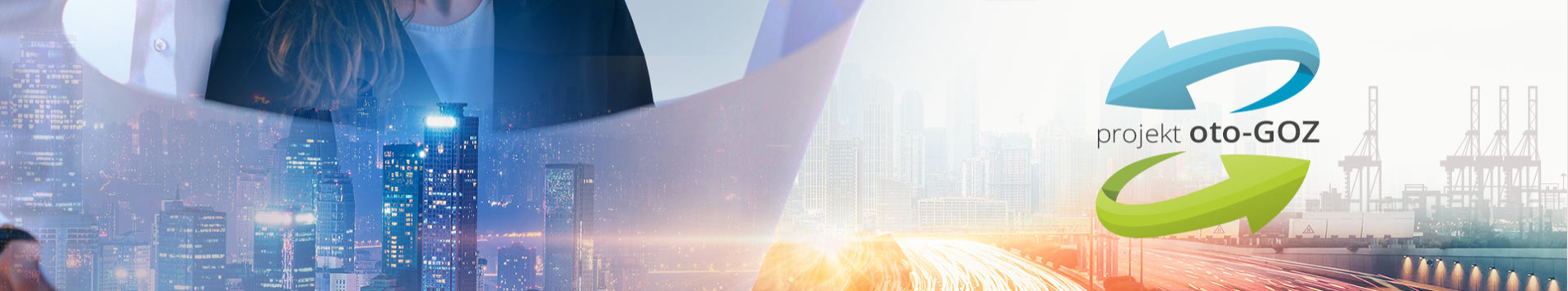 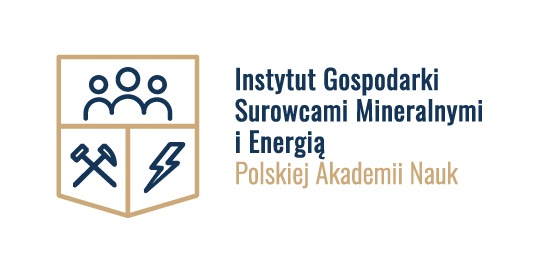 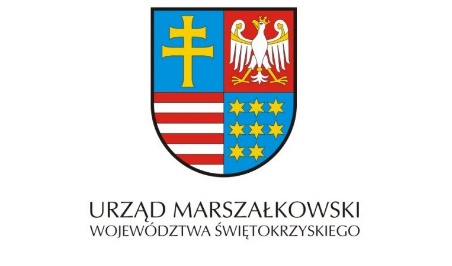 Eksperci:dr hab. Joanna Kulczycka prof. nadzw. AGH  – Prodziekan ds. Współpracy i Rozwoju Wydziału Zarządzania AGH oraz kierownik Pracowni Badań Strategicznych w Instytucie Gospodarki Surowcami Mineralnymi i Energią PAN. Prezes zarządu Klastra Gospodarki Odpadowej  i Recyklingu (Krajowy Klaster Kluczowy) oraz dyrektor biura Instytutu Autostrada Technologii i Innowacji (IATI), Kraków.prof. dr hab. inż. Zygmunt Kowalski- Instytut  Gospodarki Surowcami  Mineralnymi i Energią PAN, Kraków.Agnieszka Nowaczek - Instytut Gospodarki Surowcami Mineralnymi i Energią PAN, Kraków.dr hab. inż.  Agnieszka Generowicz, prof. Politechnika Krakowska.Bogdan Tkocz- Grupa TAURON Energia.Program konferencji:28 września 2021 r. (wtorek)28 września 2021 r. (wtorek)11.05-11.30Przywitanie uczestników konferencji -Potrzebne kierunki rozwoju gospodarki odpadami komunalnymi.wystąpienie:Wioletta Czarnecka - Dyrektor Departamentu Środowiska i Gospodarki Odpadami Urzędu Marszałkowskiego Województwa Świętokrzyskiego, Kielce Moderator:  Wioletta Czarnecka - Dyrektor Departamentu Środowiska i Gospodarki Odpadami, KielceModerator:  Wioletta Czarnecka - Dyrektor Departamentu Środowiska i Gospodarki Odpadami, Kielce11.30-12.30GOZ a Zielony Ład i możliwości finansowania w programach UE.Joanna Kulczycka, Agnieszka Nowaczek, Instytut  Gospodarki surowcami  Mineralnymi i Energią PAN, Kraków12.30-13.30Obiad13.30-14.00Opłacalność zeroodpadowych instalacji na przykładzie Bioren.Zygmunt Kowalski, Instytut  Gospodarki surowcami  Mineralnymi i Energią PAN, Kraków14.00-14.30Kaskadowa ekstrakcja biomasy odpadowej - piroliza biomasy odpadowej z leśnictwa i przemysłu spożywczego.Tadeusz Pęczek,  EPRD Biuro Polityki Gospodarczej i Rozwoju Regionalnego Sp. z o.o., Kielce14.30-15.00GOZ w mieście KrakówAgnieszka Generowicz, Politechnika Krakowska15.00-15.30Harmonizacja metodologii obliczania wskaźników recyklingu odpadów komunalnych jako element monitorowania GOZAneta Dorosz, Miejskie Przedsiębiorstwo Oczyszczania w Krakowie15.30-15.45Przerwa kawowa15.45-16.00Umowy społeczne przy wyborze inwestycji energetycznych i odpadowychBogdan Tkocz,  Grupa TAURON  Energia 16.00-16.20GOZ a możliwości rozbudowy lub budowy składowisk komunalnychEwelina Palus  – Oddział  Pozwoleń Środowiskowych Departamentu Środowiska i Gospodarki Odpadami Urzędu Marszałkowskiego Województwa Świętokrzyskiego, Kielce16.20-17.00Rola RZZO  we wdrażaniu Europejskiego Zielonego Ładu, w szczególności Gospodarki Obiegu Zamkniętego - Panel dyskusyjnyZarządzający RZZO29 września 2021 r. (środa)29 września 2021 r. (środa)Godzina:8.00-9.00 ŚniadanieModerator: Moderator:  Wioletta Czarnecka - Dyrektor Departamentu Środowiska i Gospodarki Odpadami, KielceModerator: Moderator:  Wioletta Czarnecka - Dyrektor Departamentu Środowiska i Gospodarki Odpadami, Kielce9.05-9.30Finansowanie RZZO.Małgorzata Górecka  - Kierownik Oddziału ds. ZIT i projektów infrastrukturalnych Departamentu Inwestycji i Rozwoju Urzędu Marszałkowskiego Województwa Świętokrzyskiego, Kielce9.30-10.00Bioodpady w kontekście rozliczania poziomów przygotowania do ponownego użycia i recyklingu .Ewa Jachimkowska, Ilona Pałyga-Pach - Oddział Gospodarki Odpadami Departamentu Środowiska  i Gospodarki Odpadami Urzędu Marszałkowskiego Województwa Świętokrzyskiego, Kielce10.00-10.30Rola RZZO w recyklingu odpadów.Izabela Chrzęszczyk, Ewa Chodorowska  - Oddział Gospodarki Odpadami Departamentu Środowiska i Gospodarki Odpadami Urzędu Marszałkowskiego Województwa Świętokrzyskiego, Kielce10.30-11.00Funkcjonowanie RZZO w kontekście walorów przyrodniczych i krajobrazowych.Hubert Wróblewski Oddział Ochrony Środowiska Departamentu Środowiska i Gospodarki Odpadami Urzędu Marszałkowskiego Województwa Świętokrzyskiego, Kielce11.00-11.30GO(Z)spodarka odpadami na przykładzie  instalacji komunalnych w kontekście pozwoleń zintegrowanychJacek Sikora – Oddział Pozwoleń Środowiskowych Departamentu Środowiska i Gospodarki Odpadami Urzędu Marszałkowskiego Województwa Świętokrzyskiego, Kielce11.30-12.30Dyskusja panelowa – Planowanie GOZspodarki odpadami w województwie świętokrzyskim 13.00-14.00Lunch